          Kerkhoven Lutheran Church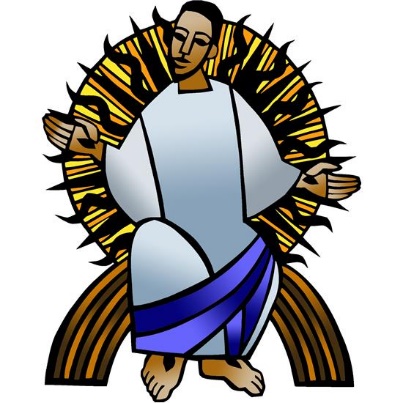                             Evangelical Lutheran Church in AmericaLiving and trusting in god’s amazing grace we welcome all to worship, learn and serve in celebration of Christ’s love.Christ the King Sunday                         November 21, 2021         9:00 AMEven after Israel had experienced the vagaries of kings, the people still longed for a true king to set things right. He would have the king’s title of Anointed One (Messiah); he would be the “one like a human being” (Son of Man) given dominion in Daniel’s vision. Jesus is given these titles, even though he is nothing like an earthly king. His authority comes from the truth to which he bears witness, and those who recognize the truth voluntarily listen to him. We look forward to the day he is given dominion, knowing his victory will be the nonviolent victory of love.PreludeGATHERINGCONFESSION AND FORGIVENESS 						    ELW p. 94In the name of the Father,and of the Son,and of the Holy Spirit. Amen.Almighty God, to whom all hearts are open, all desires known, and from whom no secrets are hid: cleanse the thoughts of our hearts by the inspiration of your Holy Spirit, that we may perfectly love you and worthily magnify your holy name, through Jesus Christ our Lord. Amen.Let us confess our sin in the presence of God and of one anotherSilence is kept for reflection.Most merciful God,we confess that we are captive to sin and cannot free ourselves. We have sinned against you in thought, word, and deed, by what we have done and by what we have left undone. We have not loved you with our whole heart; we have not loved our neighbors as ourselves. For the sake of your Son, Jesus Christ, have mercy on us. Forgive us, renew us, and lead us, so that we may delight in your will and walk in your ways, to the glory of your holy name. Amen.In the mercy of almighty God, Jesus Christ was given to die for us, and for his sake God forgives us all our sins. As a called and ordained minister of the church of Christ, and by his authority, I therefore declare to you the entire forgiveness of all your sins, in the name of the Father, and of the Son, and of the Holy Spirit.  Amen.GATHERING HYMN	  	 “Beautiful Savior”                                     ELW # 8381	Beautiful Savior,					King of creation,					Son of God and Son of Man!					Truly I'd love thee,					truly I'd serve thee,					light of my soul, my joy, my crown.2	Fair are the meadows,					fair are the woodlands,					robed in flow'rs of blooming spring;					Jesus is fairer,					Jesus is purer,					he makes our sorrowing spirit sing.3	Fair is the sunshine,					fair is the moonlight,					bright the sparkling stars on high;					Jesus shines brighter,					Jesus shines purer					than all the angels in the sky.4	Beautiful Savior,					Lord of the nations,					Son of God and Son of Man!					Glory and honor,					praise, adoration,					now and forevermore be thine!Text: Gesangbuch, Münster, 1677; tr. Joseph A. Seiss, 1823-1904GREETINGThe grace of our Lord Jesus Christ, the love of God,and the communion of the Holy Spirit be with you all.And also with you.PRAYER OF THE DAYAlmighty and ever-living God, you anointed your beloved Son to be priest and sovereign forever. Grant that all the people of the earth, now divided by the power of sin, may be united by the glorious and gentle rule of Jesus Christ, our Savior and Lord, who lives and reigns with you and the Holy Spirit, one God, now and forever.  Amen.Special Music 		Sunday School Choir 	     “Thankful”  	   by Shawna EdwardsWORDFIRST READING: Daniel 7:9-10, 13-14To the community for whom this passage was written, it seemed as though the oppression they were experiencing would never end. Daniel’s message is: It shall end. The Ancient One, who is judge, will call all nations to account and will give dominion to “one like a human being,” the Messiah. 9As I watched,
 thrones were set in place,
 and an Ancient One took his throne,
 his clothing was white as snow,
 and the hair of his head like pure wool;
 his throne was fiery flames,
 and its wheels were burning fire.
 10A stream of fire issued
 and flowed out from his presence.
 A thousand thousands served him,
 and ten thousand times ten thousand stood attending him.
 The court sat in judgment,
 and the books were opened.
13As I watched in the night visions,
 I saw one like a human being
 coming with the clouds of heaven.
 And he came to the Ancient One
 and was presented before him.
 14To him was given dominion
 and glory and kingship,
 that all peoples, nations, and languages
 should serve him.
 His dominion is an everlasting dominion
 that shall not pass away,
 and his kingship is one
 that shall never be destroyed.The Word of the Lord.Thanks be to God. PSALM 93				                                      Reading Responsively1Happy are those
 who do not follow the advice of the wicked,
 or take the path that sinners tread,
 or sit in the seat of scoffers;
 2but their delight is in the law of the LORD,
 and on his law they meditate day and night.
3They are like trees
 planted by streams of water,
 which yield their fruit in its season,
 and their leaves do not wither.
 In all that they do, they prosper.
 4The wicked are not so,
 but are like chaff that the wind drives away.
 5Therefore the wicked will not stand in the judgment,
 nor sinners in the congregation of the righteous;
 6for the LORD watches over the way of the righteous,
 but the way of the wicked will perish.Second Reading: Revelation 21:1-6aThe book of Revelation begins by celebrating the Almighty God, who spans all of time. Similarly, Jesus is celebrated as the firstborn from the dead who rules over the world’s rulers. He is the one whose return we eagerly await.4John to the seven churches that are in Asia:
Grace to you and peace from him who is and who was and who is to come, and from the seven spirits who are before his throne, 5and from Jesus Christ, the faithful witness, the firstborn of the dead, and the ruler of the kings of the earth.
To him who loves us and freed us from our sins by his blood, 6and made us to be a kingdom, priests serving his God and Father, to him be glory and dominion forever and ever. Amen. 7Look! He is coming with the clouds;
 every eye will see him,
 even those who pierced him;
 and on his account all the tribes of the earth will wail.
So it is to be. Amen.
8I am the Alpha and the Omega, says the Lord God, who is and who was and who is to come, the Almighty.The Word of the Lord.Thanks be to God.Gospel Acclamation                  “Alleluia” 			                          ELW p. 142GOSPEL:   John 18:33-3733Then Pilate entered the headquarters again, summoned Jesus, and asked him, "Are you the King of the Jews?" 34Jesus answered, "Do you ask this on your own, or did others tell you about me?" 35Pilate replied, "I am not a Jew, am I? Your own nation and the chief priests have handed you over to me. What have you done?" 36Jesus answered, "My kingdom is not from this world. If my kingdom were from this world, my followers would be fighting to keep me from being handed over to the Jews. But as it is, my kingdom is not from here." 37Pilate asked him, "So you are a king?" Jesus answered, "You say that I am a king. For this I was born, and for this I came into the world, to testify to the truth. Everyone who belongs to the truth listens to my voice."The Gospel of the Lord. Thanks be to God.SERMON                              Overwhelmed       		                 	    Pastor Tim LarsonHYMN OF THE DAY           “Jesus Shall Reign”                	                      ELW # 434 				1	Jesus shall reign where'er the sun					does its successive journeys run;					his kingdom stretch from shore to shore,					till moons shall wax and wane no more.				2	To him shall endless prayer be made,					and praises throng to crown his head;					his name like sweet perfume shall rise					with ev'ry morning sacrifice.				3	People and realms of ev'ry tongue					dwell on his love with sweetest song;					and infant voices shall proclaim					their early blessings on his name.				4	Blessings abound where'er he reigns:					the pris'ners leap to lose their chains,					the weary find eternal rest,					and all who suffer want are blest.				5	Let ev'ry creature rise and bring				peculiar honors to our king;					angels descend with songs again,					and earth repeat the loud amen.          Text: Isaac Watts, 1674-1748, alt.apostles’ creedI believe in God, the Father almighty,creator of heaven and earth.I believe in Jesus Christ, God’s only Son, our Lord,who was conceived by the Holy Spirit,born of the virgin Mary,suffered under Pontius Pilate,was crucified, died, and was buried;he descended to the dead.*On the third day he rose again;he ascended into heaven,he is seated at the right hand of the Father,and he will come to judge the living and the dead.I believe in the Holy Spirit,the holy catholic church,the communion of saints,the forgiveness of sins,the resurrection of the body,and the life everlasting. Amen.PRAYERS OF INTERCESSIONEach portion of the prayers ends with “God in your mercy”.  Congregation response: “hear our prayer”. OFFERING INTERLUDE OFFERTORY                 “As the Grains of Wheat”                                  ELW# 465               Offering plates will be brought to the altar during offertoryRefrain	As the grains of wheat once scattered on the hill					were gathered into one to become our bread; 					so may all your people from all the ends of earth 					be gathered into one in you.1	As this cup of blessing is shared within our midst,					may we share the presence of your love.  Refrain 2	Let this be a foretaste of all that is to come					when all creation shares this feast with you.  Refrain Text: Didache, 2nd cent.; Marty Haugen, b. 1950Text © 1990 GIA Publications, Inc., 7404 S. Mason Ave., Chicago, IL 60638. www.giamusic.com. 800.442.3358. All rights reserved. Used by permission.
MEALWORDS OF INSTITUTION AND LORD’S PRAYEROur Father, who art in heaven,hallowed be thy name,thy kingdom come,thy will be done,      on earth as it is in heaven.Give us this day our daily bread;and forgive us our trespasses,as we forgive those      who trespass against us;and lead us not into temptation,but deliver us from evil.For thine is the kingdom,and the power, and the glory,forever and ever. Amen.COMMUNION HYMNS:                                  	“All Who Hunger, Gather Gladly”    		              ELW # 461		                1   	All who hunger gather gladly;                               holy manna is our bread.                              Come from wilderness and wand'ring.                               Here in truth we will be fed.                              You that yearn for days of fullness,                              all around us is our food.                              Taste and see the grace eternal.             		    Taste and see that God is good.2  All who hunger, never strangers;     seeker, be a welcome guest.    			    Come from restlessness and roaming.Here in joy we keep the feast.We that once were lost and scatteredin communion's love have stood.Taste and see the grace eternal.Taste and see that God is good.3   All who hunger, sing together,    Jesus Christ is living bread.Come from loneliness and longing.Here in peace we have been fed.Blest are those who from this tablelive their days in gratitude.Taste and see the grace eternal.Taste and see that God is good.Text: Sylvia G. Dunstan, 1955-1993Text © 1991 GIA Publications, Inc., 7404 S. Mason Ave., Chicago, IL 60638. www.giamusic.com. 800.442.3358. All rights reserved. Used by permission.			 “We Come to the Hungry Feast”	                                ELW # 479 				1	We come to the hungry feast					hungry for a word of peace.					To hungry hearts unsatisfied					the love of God is not denied.					We come, we come to the hungry feast.2	We come to the hungry feast					hungry for a world released					from hungry folk of ev'ry kind,					the poor in body, poor in mind.					We come, we come to the hungry feast.3	We come to the hungry feast					hungry that the hunger cease,					and knowing, though we eat our fill,					the hunger will stay with us; still					we come, we come to the hungry feast.Text: Ray Makeever, b. 1943                                         “What Feast of Love”                                                  ELW # 4871	What feast of love is offered here,					what banquet come from heaven?					What food of everlasting life,					what gracious gift is given?					This, this is Christ the king,					the bread come down from heaven.					Oh, taste and see and sing!					How sweet the manna given!2	What light of truth is offered here,					what covenant from heaven?					What hope of everlasting life,					what wondrous word is given?					This, this is Christ the king,					the sun come down from heaven.					Oh, see and hear and sing!					The Word of God is given!3	What wine of love is offered here,					what crimson drink from heaven?					What stream of everlasting life,					what precious blood is given?					This, this is Christ the king,					the sweetest wine of heaven.					Oh, taste and see and sing!					The Son of God is given!Text: Delores Dufner, OSB, b. 1939                                   Text © 1993 Delores Dufner, OSB. Published by OCP Publications, 5536 NE Hassalo, Portland OR 97213. All rights reserved.                          “The King of Love My Shepherd Is”                              ELW # 502 1	The King of love my shepherd is,					whose goodness faileth never;					I nothing lack if I am his					and he is mine forever.2	Where streams of living water flow,					my ransomed soul he leadeth					and, where the verdant pastures grow,					with food celestial feedeth.3	Perverse and foolish oft I strayed,					but yet in love he sought me,					and on his shoulder gently laid,					and home, rejoicing, brought me.4	In death's dark vale I fear no ill,					with thee, dear Lord, beside me,					thy rod and staff my comfort still;					thy cross before to guide me.5	Thou spreadst a table in my sight;					thine unction grace bestoweth;					and, oh, what transport of delight					from thy pure chalice floweth!6	And so, through all the length of days,					thy goodness faileth never.					Good Shepherd, may I sing thy praise					within thy house forever.Text: Henry W. Baker, 1821-1877PRAYER AFTER COMMUNIONWe give you thanks almighty God, that you have refreshed usthrough the healing power of this gift of life;and we pray that in your mercy you would strengthen us,through this gift, in faith toward you and in fervent lovetoward one another; for the sake of Jesus Christ our Lord. Amen.SENDINGBLESSINGThe Lord bless you and keep you;
The Lord make his face to shine upon you and be gracious you;
The Lord lift up his countenance upon you and give you peace. Amen.SENDING SONG                 “Soon and Very Soon”		                       ELW # 4391     Soon And Very Soon
       We Are Going To See The King
       Soon And Very Soon
       We Are Going To See The King
       Soon And Very Soon
       We Are Going To See The King
       Hallelujah Hallelujah
       We’re Going To See The King2      No More Crying There
        We Are Going To See The King
        No More Crying There
        We Are Going To See The King
        No More Crying There
        We Are Going To See The King
        Hallelujah Hallelujah
        We’re Going To See The King3    No More Dying There
      We Are Going To See The King
      No More Dying There
      We Are Going To See The King
      No More Dying There
      We Are Going To See The King
      Hallelujah Hallelujah
      We’re Going To See The King4     Soon And Very Soon
       We Are Going To See The King
       Soon And Very Soon
       We Are Going To See The King
       Soon And Very Soon
       We Are Going To See The King
       Hallelujah Hallelujah
       Hallelujah HallelujahDISMISSALLed on by the saints before us,go in peace to serve the Lord.Thanks be to God.From sundaysandseasons.com.Copyright © 2021 Augsburg Fortress. All rights reserved. Reprinted by permission under Augsburg Fortress Liturgies Annual License #SBT004230.New Revised Standard Version Bible, Copyright © 1989, Division of Christian Education of the National Council of the Churches of Christ in the United States of America. Used by permission. All rights reserved.Revised Common Lectionary, Copyright © 1992 Consultation on Common Texts, admin Augsburg Fortress. Used by permission.SERVING THIS MORNINGPastor – 	Timothy P. LarsonMusicians – Alison Nelson and Mariah RudningenLector – 	Julia CarlsonUshers – 	Ross and Beth CarlsonAcolytes – 	Harkema Family Communion Assistant – Zoe OlsonGreeter-  	PRAYER CONCERNS: (Periodically these prayer concerns will be moved to the prayer concerns list in the newsletter) Family of David Forsman, Phyllis Meyer, Lee Meyer, Doris Bakken, Haile Nichols, Keith Lundberg, Andrea Raths, Kathy Schol, Dennis Doering, Calvin CarlsStewardship Snippet:   Christ the King Sunday Revelation 1:4b– Grace to you and peace from him who is and who was and who is to come.As did other New Testament writers, the author of Revelation blesses his readers with “grace” and “peace” of Christ. Truly, if we have Christ’s grace and peace in our hearts, we will find true contentment. --Rob Blezard  Copyright © 2021, Rev. Robert Blezard. Reprinted by permission.Fellowship Hour:  Please join us for coffee and fellowship this morning in the Fellowship Hall following worship services. Sunday School Choir:  The Sunday School Choir will be singing on Sunday, November 21, at the 9:00 am worship service and on November 24, Thanksgiving Eve worship service at 7:00 pm.  Also, the Christmas program is scheduled for December 12, at 10:45 am.  We are practicing now so please plan to have your children here every week.  Jenell MittenessFlowers:  The flowers in the sanctuary this morning are from the funeral of David Forsman held at KLC on Tuesday.  We continue to hold the family in our prayers and thank them for sharing the flowers with us.This Week . . .  November  22-28, 2021Tuesday, November 23	8:30 am	Packing KMS food bags for delivery to the schoolsWednesday, November 24 	No Confirmation Classes	7:00 pm	Thanksgiving Eve Worship service with Sunday School Choir singing.	We will be collecting funds and items for the Campus Ministry Center at Ridgewater College at this service.	8:00 pm	Coffee fellowship served by WELCAFriday, November 266:00 pm	Decorating the sanctuary - All KLC members are invited to come and assist the Altar Guild in decorating the KLC sanctuary for Advent and Christmas.  Let’s make this a family fun time.Next Sunday, November 28, 2021:	First Sunday in Advent 9:00 am 	Worship Service with lighting of Advent wreath.  Service is both in person and Live Streamed 10:00 am 	Sunday School with practice for Christmas program10:00 am	Advent Cookies and Coffee with a Basket Auction and Bake Sale - one half of proceeds designated for Backpack program – one half to WELCA General Fund.3:00 pm	Luther League Vikings game viewing party at Jesse and Alison Nelson’sUpcoming Events:Wednesday, December 16:00 pm	Gr. 6-8 Confirmation	7:00 pm	Gr. 9-10 ConfirmationSunday, December 5:		Second Sunday in Advent	9:00 am	Worship Service with lighting of Advent wreath and Holy Communion	10:00 am	Sunday School with practice for Christmas program	10:00 am	Coffee FellowshipWednesday, December 8:6:00 pm	Gr. 6-8 Confirmation	7:00 pm	Gr. 9-10 Confirmation	7:00 pm	Church Boards meet	8:00 pm	Church Council meetsThursday, December 9:	8:30 am	Pack KMS food bags for delivery to schools	Sunday, December 12:	Third Sunday in Advent9:00 am	Worship service with Noisy Offering both in person and live streamed10:00 am	Coffee Fellowship10:45 am	Sunday School Christmas Program Wednesday, December 15:6:00 pm	Gr. 6-8 Confirmation	7:00 pm	Gr. 9-10 ConfirmationSunday, December 19:	Fourth Sunday in Advent9:00 am	Worship service with Holy Communion both in person and live streamed	10:00 am 	Appreciation Brunch for Pastor Tim LarsonThank You:  Thank you so much to everyone who helped me celebrate my 90th birthday in so many ways.  I appreciated all of the cards, gifts, food and other wishes that I received both at the church coffee hour and at my home.  Thank you for your kindness.  Florence SmithWELCA Basket Auction and Bake Sale:  WELCA will be sponsoring a Holiday Basket Auction and Bake Sale on Sunday November 28 during Coffee Fellowship hour.  Now is the time to start planning a basket to donate to the sale or start your baking early.Snow Removal Bid:  The Board of Properties and Grounds is calling for bids for snow removal at the church.  There is snow blower that is available for use in the storage shed.  Bids should be submitted to a member of the board or drop off at the church office.Meals on Wheels:  KLC is responsible for the Wednesday deliveries of Meals on Wheels in the community for the month of December.  Please check your calendars and sign up on the list on the table between the offices for a Wednesday that you can deliver the meals. The number of people who receive these meals varies from week to week and at present there are about 4 deliveries each Wednesday.  The Wednesdays we are responsible for: December 1, 8, 15, 22, and 29.  Thank you. Request from Ridgewater Campus Ministry Center:  PLEASE PARTNER WITH US!Due to changes in long term financial support of Lutheran Campus Ministry, we are VERY SHORT on funds.  Financial gifts to Lutheran Campus Ministry are used for rent and expenses of the property and building, support of ministries and student needs, Chaplain salary and supplies for lunches and programs. YOUR FINANCIAL GIFT WOULD BE GREATLY APPRECIATED and put to immediate use.  A receipt will be sent to you.  Thank you!  Please send your gift to:  Reverend Amy Juel, Lutheran Campus Ministry Chaplain, PO Box 41, Maynard, MN 56260.  More ways to get involved!*Volunteer to cook and serve a Wednesday meal. *Collect non-perishable foods, hygiene products, household goods for the Give Away  Pantry. *Donate new or gently used warm winter wear (coats, hats, mittens, etc.) *Give a special financial offering for Lutheran Campus Ministry *Invite Chaplain Amy to your church group or service organization meeting (via Zoom or in person). Please pray for our students, professors, staff, and Ridgewater Community.Altar Guild:  The Altar Guild is in need or 2 additional people to work with another team member to prepare the sanctuary for worship each week.  For more information contact Barb Norton:  barb@theinwell.com or 320-894-2128.  Thank you.KLC Worship Services are also available for viewing on YouTube!  KLC Office Hours for the Week of November 22-26: Church office hour will be Monday & Tuesday 9:00 -3:00 pm. Wednesday 9:00 – 7:00 pm. The church office is closed on Thursday and Friday.  If you have questions or need assistance please call: Ann Hanson – 320-894-4464, if no answer please leave a message or send a text.KLC Website:  Visit our website https://www.kerkhovenlutheranchurch.com/  On-Line Giving: It is now possible to give your offering or a donation to KLC on-line at: https://secure.myvanco.com/YNJM   This link will now be available on our Kerkhoven Lutheran Facebook page and is available on our new website (see link above). 